OPERATIONAL STATUS NOTICE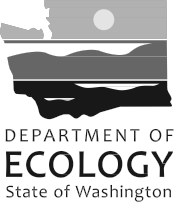 TO RETURN UNDERGROUND STORAGE TANKS (USTS) TO SERVICEUST ID #:  	 County:    	 This notice certifies that the UST system(s) was returned to operation in accordance with Chapter 173-360A WAC. Instructions are on the back page.OPERATIONAL STATUS NOTICETO RETURN UNDERGROUND STORAGE TANKS (USTS) TO SERVICEINSTRUCTIONSThis form is required as notice to Ecology when USTs are being brought back into service after a period of temporary closure greater than three months. Attach copies of tank insurance and all testing paperwork to the completed form and submit within 30 days of USTs being brought back into service to:Dept. of EcologyUST SectionPO Box 47655Olympia, WA 98504-7655I./II.	Site and Owner/Operator Information:  Fill out these sections completely. If the UST ID number is not known, contact Ecology for the ID, or use the facility compliance tag number.III.	Tank Information:  Use the same Tank IDs that are listed on the facility’s Business License. List the current substance stored in each tank, the tank size, and date the tanks became or will become operational.IV.	Checklist: Boxes and items with an asterisk (*) must be submitted with this form.  An International Code Council(ICC) Certified Tightness Tester must perform a third-party certified tank tightness test*, which includes the entire tank (i.e. the product-filled and ullage portions of the tank).  If the tank tightness test requires fuel in the tank, complete a  Fuel Request form and follow the instructions on that form.  If a tank fails this test, Ecology must be notified within 24 hours.If the UST system has pressurized lines, line tightness and automatic line leak detector tests must be conducted. Depending on the type of UST equipment at your site, submit proof the equipment is functioning per manufacturer specifications, including:  cathodic protection system, automatic tank gauge equipment, sensors, spill buckets*, and overfill devices*. Once all the required information is submitted and it is verified annual tank fees have been paid, Ecology will notify the Department of Revenue (800-451-7985) to change the tank’s status from “temporarily closed” to “operational”.  At this time, an updated Business License will be issued.V.	Service Provider Information: By signature, the ICC-certified tester certifies all applicable UST equipment is functional, testing is completed and results are attached (testing procedures must meet industry standards).VI.	Owner/Operator Signature: The owner/operator is responsible for attaching a copy of the tank pollution liability insurance Certificate of Coverage (or other proof of financial responsibility).  By signing this section, the owner/operator attests the UST system is in compliance with corrosion protection and leak detectionrequirements. Additional fuel deliveries cannot begin until the facility compliance tag is displayed at the UST site.Further questions? Please contact your regional office below and ask for a tank inspector to assist you.Regional Office	Counties ServedCentral (509) 575-2490	Benton, Chelan, Douglas, Kittitas, Klickitat, Okanogan, YakimaEastern (509) 329-3400	Adams, Asotin, Columbia, Ferry, Franklin, Garfield, Grant, Lincoln, Pend Oreille, Spokane, Stevens, Walla Walla, WhitmanHQ (360) 407-7170	Federal facilities in Western WashingtonNorthwest (425) 649-7000	Island, King, Kitsap, San Juan, Skagit, Snohomish, WhatcomSouthwest (360) 407-6300	Clallam, Clark, Cowlitz, Grays Harbor, Jefferson, Lewis, Mason, Pacific, Pierce, Skamania, Thurston, Wahkiakumor find a complete list of UST inspectors at:www.ecy.wa.gov/programs/tcp/ust-lust/people.htmlTo Request materials in a format for the visually impaired, call Ecology at 360-407-7170, Relay Service 711, or TTY 877-833-6341.I. UST FACILITYI. UST FACILITYI. UST FACILITYI. UST FACILITYII. OWNER/OPERATOR INFORMATIONII. OWNER/OPERATOR INFORMATIONII. OWNER/OPERATOR INFORMATIONFacility Compliance Tag #:	Owner/Operator Name:Facility Compliance Tag #:	Owner/Operator Name:Facility Compliance Tag #:	Owner/Operator Name:Facility Compliance Tag #:	Owner/Operator Name:Facility Compliance Tag #:	Owner/Operator Name:Facility Compliance Tag #:	Owner/Operator Name:Facility Compliance Tag #:	Owner/Operator Name:UST ID #:	Business Name:UST ID #:	Business Name:UST ID #:	Business Name:UST ID #:	Business Name:UST ID #:	Business Name:UST ID #:	Business Name:UST ID #:	Business Name:Site Name:	Address:Site Name:	Address:Site Name:	Address:Site Name:	Address:Site Name:	Address:Site Name:	Address:Site Name:	Address:Site Address:	City:	State:	Zip:Site Address:	City:	State:	Zip:Site Address:	City:	State:	Zip:Site Address:	City:	State:	Zip:Site Address:	City:	State:	Zip:Site Address:	City:	State:	Zip:Site Address:	City:	State:	Zip:City:	Phone:City:	Phone:City:	Phone:City:	Phone:City:	Phone:City:	Phone:City:	Phone:Site Phone:	Email:Site Phone:	Email:Site Phone:	Email:Site Phone:	Email:Site Phone:	Email:Site Phone:	Email:Site Phone:	Email:III. TANK INFORMATION  (for all tanks being brought back into service)III. TANK INFORMATION  (for all tanks being brought back into service)III. TANK INFORMATION  (for all tanks being brought back into service)III. TANK INFORMATION  (for all tanks being brought back into service)III. TANK INFORMATION  (for all tanks being brought back into service)III. TANK INFORMATION  (for all tanks being brought back into service)III. TANK INFORMATION  (for all tanks being brought back into service)TANK ID	SUBSTANCE STORED	TANK CAPACITY	DATE TANKS OPERATIONALTANK ID	SUBSTANCE STORED	TANK CAPACITY	DATE TANKS OPERATIONALTANK ID	SUBSTANCE STORED	TANK CAPACITY	DATE TANKS OPERATIONALTANK ID	SUBSTANCE STORED	TANK CAPACITY	DATE TANKS OPERATIONALTANK ID	SUBSTANCE STORED	TANK CAPACITY	DATE TANKS OPERATIONALTANK ID	SUBSTANCE STORED	TANK CAPACITY	DATE TANKS OPERATIONALTANK ID	SUBSTANCE STORED	TANK CAPACITY	DATE TANKS OPERATIONALIV. CHECKLIST (check all that apply; items with * are required)IV. CHECKLIST (check all that apply; items with * are required)IV. CHECKLIST (check all that apply; items with * are required)IV. CHECKLIST (check all that apply; items with * are required)IV. CHECKLIST (check all that apply; items with * are required)IV. CHECKLIST (check all that apply; items with * are required)IV. CHECKLIST (check all that apply; items with * are required)Proof of tank insurance or financial responsibility is attached.*Proof of tank insurance or financial responsibility is attached.*Proof of tank insurance or financial responsibility is attached.*Proof of tank insurance or financial responsibility is attached.*Proof of tank insurance or financial responsibility is attached.*Proof of tank insurance or financial responsibility is attached.*Proof of tank insurance or financial responsibility is attached.*Applicable passing testing checklists are attached (e.g. line tightness, line leak detector, cathodic protection). USTequipment is functioning properly, including leak monitor, probes, sensors, overfill, spill buckets, and sumps are dry.*Applicable passing testing checklists are attached (e.g. line tightness, line leak detector, cathodic protection). USTequipment is functioning properly, including leak monitor, probes, sensors, overfill, spill buckets, and sumps are dry.*Applicable passing testing checklists are attached (e.g. line tightness, line leak detector, cathodic protection). USTequipment is functioning properly, including leak monitor, probes, sensors, overfill, spill buckets, and sumps are dry.*Applicable passing testing checklists are attached (e.g. line tightness, line leak detector, cathodic protection). USTequipment is functioning properly, including leak monitor, probes, sensors, overfill, spill buckets, and sumps are dry.*Applicable passing testing checklists are attached (e.g. line tightness, line leak detector, cathodic protection). USTequipment is functioning properly, including leak monitor, probes, sensors, overfill, spill buckets, and sumps are dry.*Applicable passing testing checklists are attached (e.g. line tightness, line leak detector, cathodic protection). USTequipment is functioning properly, including leak monitor, probes, sensors, overfill, spill buckets, and sumps are dry.*Applicable passing testing checklists are attached (e.g. line tightness, line leak detector, cathodic protection). USTequipment is functioning properly, including leak monitor, probes, sensors, overfill, spill buckets, and sumps are dry.*Owner/operator is requesting an updated Business License with active tank endorsements (annual tank fees are paid).*Owner/operator is requesting an updated Business License with active tank endorsements (annual tank fees are paid).*Owner/operator is requesting an updated Business License with active tank endorsements (annual tank fees are paid).*Owner/operator is requesting an updated Business License with active tank endorsements (annual tank fees are paid).*Owner/operator is requesting an updated Business License with active tank endorsements (annual tank fees are paid).*Owner/operator is requesting an updated Business License with active tank endorsements (annual tank fees are paid).*Owner/operator is requesting an updated Business License with active tank endorsements (annual tank fees are paid).*Owner/operator is requesting a new facility compliance tag, if applicable.Owner/operator is requesting a new facility compliance tag, if applicable.Owner/operator is requesting a new facility compliance tag, if applicable.Owner/operator is requesting a new facility compliance tag, if applicable.Owner/operator is requesting a new facility compliance tag, if applicable.Owner/operator is requesting a new facility compliance tag, if applicable.Owner/operator is requesting a new facility compliance tag, if applicable.Third-party certified tank tightness test(s) PASSED and test results are attached.* (If empty tanks need fuel to perform the test, a Fuel Request form must be completed and submitted to Ecology first.)Third-party certified tank tightness test(s) PASSED and test results are attached.* (If empty tanks need fuel to perform the test, a Fuel Request form must be completed and submitted to Ecology first.)Third-party certified tank tightness test(s) PASSED and test results are attached.* (If empty tanks need fuel to perform the test, a Fuel Request form must be completed and submitted to Ecology first.)Third-party certified tank tightness test(s) PASSED and test results are attached.* (If empty tanks need fuel to perform the test, a Fuel Request form must be completed and submitted to Ecology first.)Third-party certified tank tightness test(s) PASSED and test results are attached.* (If empty tanks need fuel to perform the test, a Fuel Request form must be completed and submitted to Ecology first.)Third-party certified tank tightness test(s) PASSED and test results are attached.* (If empty tanks need fuel to perform the test, a Fuel Request form must be completed and submitted to Ecology first.)Third-party certified tank tightness test(s) PASSED and test results are attached.* (If empty tanks need fuel to perform the test, a Fuel Request form must be completed and submitted to Ecology first.)V. SERVICE PROVIDER INFORMATIONV. SERVICE PROVIDER INFORMATIONV. SERVICE PROVIDER INFORMATIONV. SERVICE PROVIDER INFORMATIONV. SERVICE PROVIDER INFORMATIONV. SERVICE PROVIDER INFORMATIONV. SERVICE PROVIDER INFORMATIONCompany Name:	Provider Name:Company Name:	Provider Name:Company Name:	Provider Name:Company Name:	Provider Name:Company Name:	Provider Name:Company Name:	Provider Name:Company Name:	Provider Name:Address:	Certification Type:Address:	Certification Type:Address:	Certification Type:Address:	Certification Type:Address:	Certification Type:Address:	Certification Type:Address:	Certification Type:City:	State:	Zip:	Cert. Number:	Exp. Date:City:	State:	Zip:	Cert. Number:	Exp. Date:City:	State:	Zip:	Cert. Number:	Exp. Date:City:	State:	Zip:	Cert. Number:	Exp. Date:City:	State:	Zip:	Cert. Number:	Exp. Date:City:	State:	Zip:	Cert. Number:	Exp. Date:City:	State:	Zip:	Cert. Number:	Exp. Date:Provider Cell Phone:	Provider Email:Provider Cell Phone:	Provider Email:Provider Cell Phone:	Provider Email:Provider Cell Phone:	Provider Email:Provider Cell Phone:	Provider Email:Provider Cell Phone:	Provider Email:Provider Cell Phone:	Provider Email:Service Provider Signature:	Date:Service Provider Signature:	Date:Service Provider Signature:	Date:Service Provider Signature:	Date:Service Provider Signature:	Date:Service Provider Signature:	Date:Service Provider Signature:	Date:VI. OWNER/OPERATOR SIGNATUREVI. OWNER/OPERATOR SIGNATUREVI. OWNER/OPERATOR SIGNATUREVI. OWNER/OPERATOR SIGNATUREVI. OWNER/OPERATOR SIGNATUREVI. OWNER/OPERATOR SIGNATUREVI. OWNER/OPERATOR SIGNATURESignature acknowledges UST(s) comply with WAC 173-360A, including leak detection and corrosion protection.Signature acknowledges UST(s) comply with WAC 173-360A, including leak detection and corrosion protection.Signature acknowledges UST(s) comply with WAC 173-360A, including leak detection and corrosion protection.Signature acknowledges UST(s) comply with WAC 173-360A, including leak detection and corrosion protection.Signature acknowledges UST(s) comply with WAC 173-360A, including leak detection and corrosion protection.Signature acknowledges UST(s) comply with WAC 173-360A, including leak detection and corrosion protection.Signature acknowledges UST(s) comply with WAC 173-360A, including leak detection and corrosion protection.Signature of Tank Owner or Authorized RepresentativeSignature of Tank Owner or Authorized RepresentativeSignature of Tank Owner or Authorized RepresentativeSignature of Tank Owner or Authorized RepresentativeDateSignature of Tank Owner or Authorized RepresentativeSignature of Tank Owner or Authorized RepresentativeSignature of Tank Owner or Authorized RepresentativeSignature of Tank Owner or Authorized RepresentativePrint or Type NamePrint or Type Name